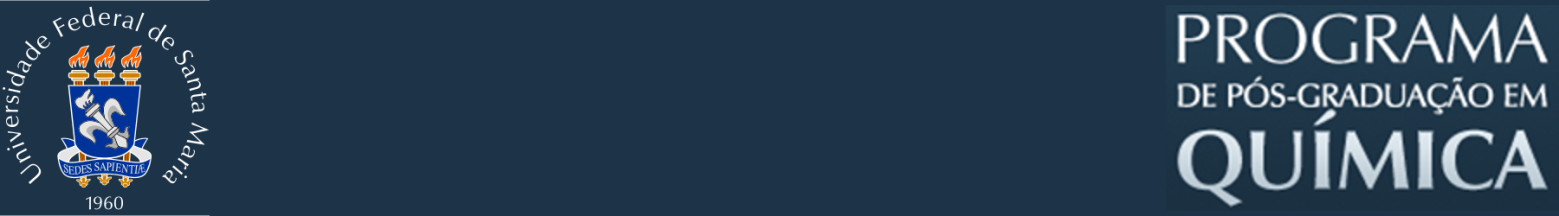 Ciclo de Palestras 2017Título: Redefinition of kilogram and mole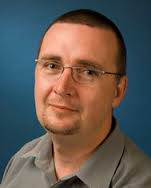 Dr. Zoltan Mester, Institute for National Measurement Standards, National Research Council Canada, Ottawa, CanadaPresidente da Divisão de Química Analítica da IUPACLocal: CEPETRO, Prédio 67AHora e Data: 14:00 h, segunda-feira, 17 de julho de 2016